Susan.bauman@porterhhealth.comPUBLIC LAW 110-175, SECTION 144- CR/PR RULESWISCONSIN PHYSICIAN SERVICES (WPS)- www.wpsmedicare.com  	IN’S MEDICARE ADMINISTRATIVE CONTRACTOR (MAC)  WPS follows only the national CMS guidelines (Public Law , no local determination)- forget older information 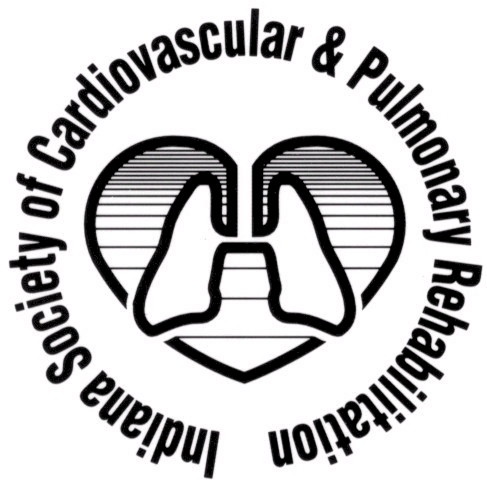 KX MODIFIER- ATTACH AFTER SESSION 36 FOR ALL CR SESSIONS. FYI…CMS has transitioned from a Common Working File (CWF) system to indicate how  many CR sessions have been used  to date to a system titled, HIPAA Eligibility Transaction System (HETS). Hospitals received MLN Matters Number SE1249 Revised on April 23, 2013 explaining this new tracking system. Programs should consult their business/billing office for details on this new process.MODIFIER XE REPLACES MODIFIER 59- USE WHEN 1 EACH CPT 93797 AND 93798 ARE USED IN THE SAME DAY (see MLN Matters # SE 0715)MODIFIER__?_ - DEFINES CR/PR TAKING PLACE in an offsite department  FROM THE HOSPITAL CAMPUS	VOLUNTARY USE IN 2015, EXPECT to be REQUIRED IN 2016HF guidelines:The CMS has determined that the evidence is sufficient to expand coverage for cardiac rehabilitation services under 42 C.F.R. § 410.49(b)(1)(vii) to beneficiaries with stable, chronic heart failure defined as patients with left ventricular ejection fraction of 35% or less and New York Heart Association (NYHA) class II to IV symptoms despite being on optimal heart failure therapy for at least six weeks. Stable patients are defined as patients who have not had recent (≤ 6 weeks) or planned (≤ 6 months) major cardiovascular hospitalizations or procedures.MEDICARE ADVANTAGE (MA)  HIGH COPAYS Please keep data in your programs for MA copays:  who, how much, numbers of clients that refuse CR d/t high copaysS488- technical correction of PL 110-175 for non-physician supervision for CR/PR